Προς το Κέντρο Περιβαλλοντικής Εκπαίδευσης Βελβεντού – Σιάτιστας(μέσω Υπεύθυνου Σχολικών Δραστηριοτήτων και Π.Ε. της οικείας Διεύθυνσης)ΑΙΤΗΣΗ ΣΥΜΜΕΤΟΧΗΣ ΣΤΟ ΣΕΜΙΝΑΡΙΟ ΤΟΥ ΚΠΕ ΒΕΛΒΕΝΤΟΥ – ΣΙΑΤΙΣΤΑΣΕισαγωγικό σεμινάριο εκπαιδευτικών:«Προωθώντας την αειφόρο ανάπτυξη στους μαθητές»βασισμένο στη θεματική ενότητα: «Περιβαλλοντικές και παραδοσιακές προεκτάσεις στο δομημένο περιβάλλον»……………………. …… / ….. / 2013Ο/Η Αιτών/ούσα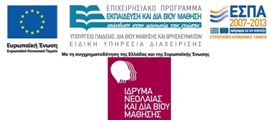 ΟΝΟΜΑΤΕΠΩΝΥΜΟ ΕΚΠΑΙΔΕΥΤΙΚΟΥ – ΕΙΔΙΚΟΤΗΤΑΤηλέφωνα επικοινωνίας: Σταθερό: …………………… Κινητό: ………………...............Σχολείο:                                                       Δ/νση εκπαίδευσης:Τηλ. σχολείου:                                               Φαξ:E-mail:ΥΛΟΠΟΙΩ ΠΡΟΓΡΑΜΜΑ Π.Ε.ΝΑΙΝΑΙΟΧΙΕΧΩ ΥΛΟΠΟΙΗΣΕΙ ΚΑΤΑ ΤΟ ΠΑΡΕΛΘΟΝ ΠΡΟΓΡΑΜΜΑΤΑ Π.Ε.ΝΑΙΝΑΙΟΧΙΧΡΟΝΙΑ ΥΠΗΡΕΣΙΑΣ ΣΕ ΣΧΟΛΕΙΟΜΟΝΙΜΟΣ          ΝΑΙ / ΟΧΙΜΟΝΙΜΟΣ          ΝΑΙ / ΟΧΙΑΝΑΠΛΗΡΩΤΗΣ       ΝΑΙ / ΟΧΙΑΝΑΠΛΗΡΩΤΗΣ       ΝΑΙ / ΟΧΙΑΝΑΠΛΗΡΩΤΗΣ       ΝΑΙ / ΟΧΙΑΝΑΠΛΗΡΩΤΗΣ       ΝΑΙ / ΟΧΙ